金門縣金湖鎮正義國小102年環境教育暨能源教育校外教學活動照片102年5月9日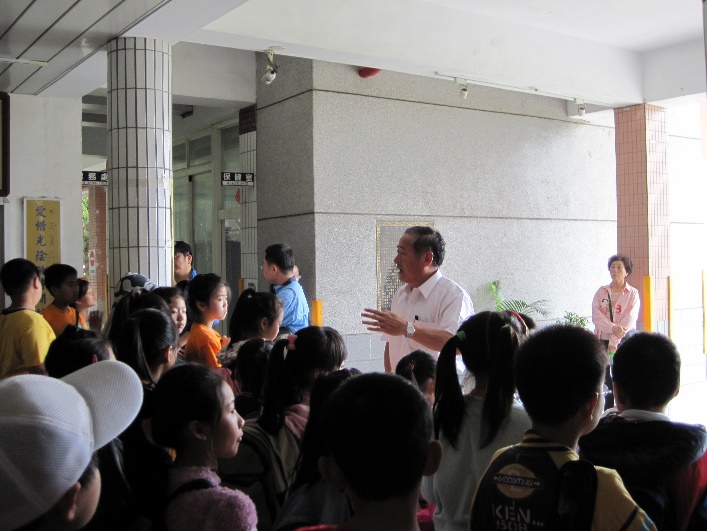 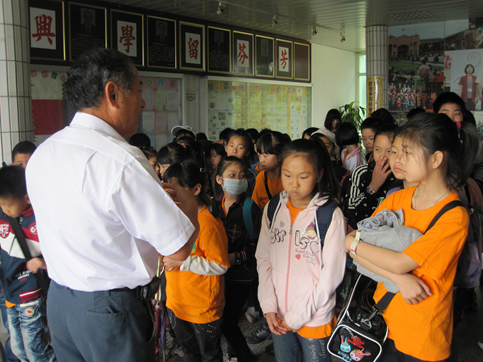 出發前安全宣導校長親自宣導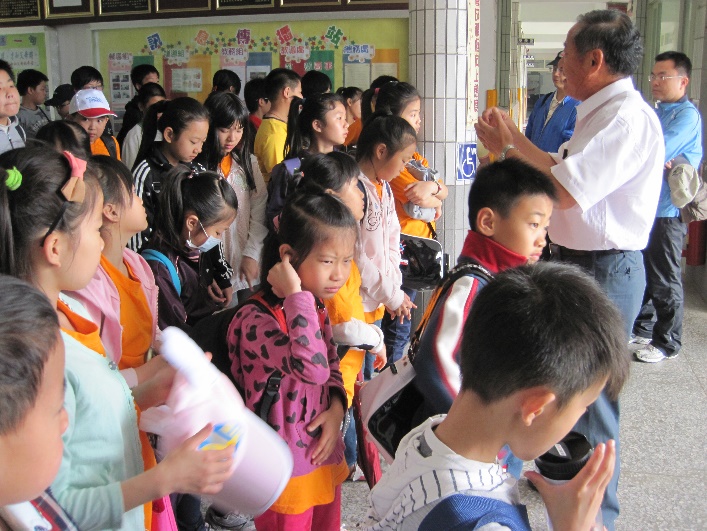 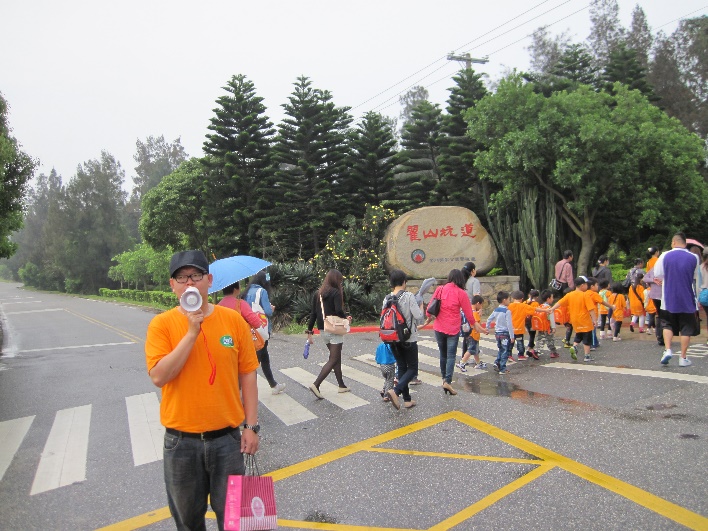 同學們超期待宣導過馬路應走斑馬線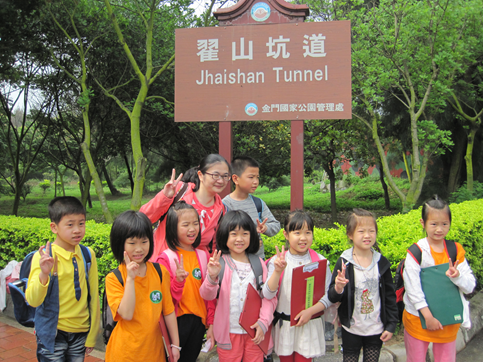 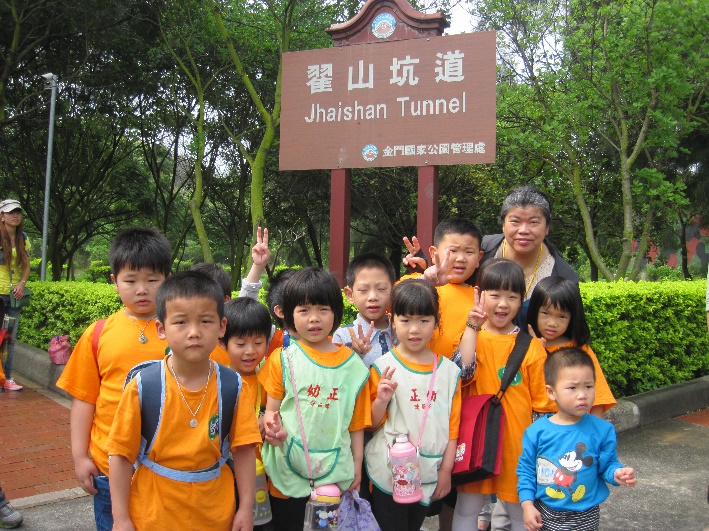 我們是101班我們是幼大班